 The purpose of this inspection is to assess the status of Priority weed management on the property/lots listed below and to ensure your General Biosecurity duty has been discharged under the Biosecurity Act 2015. A Subdivision Clearance Certificate will only be issued once satisfactory control of Priority weeds has been undertaken. Please ensure all control works have been completed before Contacting Council’s Biosecurity team to arrange an inspection of the Property.  THIS CERTIFICATE IS VALID FOR 6 MONTHS ONLYFor further information or assistance on completing this form please contact Council:PO Box 714 COOMA NSW 2630   |   1300 345 345 |  council@snowymonaro.nsw.gov.au  |  www.snowymonaro.nsw.gov.auRequest for a Weed Inspection and Report(incl. Subdivision Clearance Certificate.)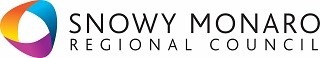 Applicant / OwnerApplicant / OwnerApplicant / OwnerApplicant / OwnerName/sName/sName/sPhone (AH)Postal AddressPostal AddressPostal AddressPhone (BH)TownStatePostcodeMobileEmailEmailEmailEmailLand/PropertyLand/PropertyLand/PropertyLand/PropertyLand/PropertyLand/PropertyLand/PropertyLand/PropertyNoNoStreetStreetStreetStreetTownTownLotSectionSectionDPLotSection Section DPProperty/Assessment Number:Property/Assessment Number:Property/Assessment Number:Property/Assessment Number:Property/Assessment Number:Property/Assessment Number:Property/Assessment Number:Property/Assessment Number:Application InformationDA Number:Subdivision Certificate number:Consent of All OwnersConsent of All OwnersI/We the undersigned hereby request an inspection of the above property.I/We understand that an inspection fee will be charged in accordance with Council’s Schedule of Fees and Charges.I/We the undersigned hereby request an inspection of the above property.I/We understand that an inspection fee will be charged in accordance with Council’s Schedule of Fees and Charges.SignatureDateSignatureDateApplication Information (Office use only)Application Information (Office use only)Application Information (Office use only)Fee Paid: $330Date:Receipt:Weeds Inspection ReportReceipt type # 384250.2018.484.4Issue Date: 21/09/2022Revision Date:  21/09/2025Page 1 of 1